Středa 13.5.20 – zákl. skladeb. dvojice, dělení se zbytkem1. Čj: shoda podmětu s přísudkem str. 119:a) Nejprve si zapiš do školního sešitu:Shoda podmětu s přísudkem(ti) kamarádi…………………šli(ty) domy……………………..se zbouraly(ta) vajíčka…………………..se uvařilab) cv. 1: Pokud nevíš, co máš dělat, znovu si pusť videa o základní skladební dvojici.Vypiš podměty:………………………………………………………………………………………………………………………………………………………………………………………………………………………………………………………………………..V jakém rodě jsou vypsané podměty?..................................................................................Vypiš všechny přísudky:…………………………………………………………………………………………………….………………………………………………………………………………………………………………………………………….V jakém čase jsou vypsané přísudky?..................................................................................Připomeň si, že sloveso v minulém čase (plakal, běhali atd.) se nazývá příčestí minulé.Doplň: Je-li podmět rodu středního a množného čísla, pak má přísudek v příčestí minulém koncovku:………………………………….c) cv. 3: Přepiš do sešitu. Ideálně zvýrazni koncovky v přísudcích.2. GEO: Obsah obdélníku str. 22 – 23a) Zapiš do sešitu a za uši:Obsah obdélníkuObsah značíme S a vypočítá se tak, že se vynásobí délky sousedních stran. Obdélník, který má strany 3 a 2 cm je tvořen 6 centimetrovými čtverci. Proto má 6 centimetrů čtverečních (3.2=6). Značíme S = 6 cm2Vzorec pro výpočet obsahu obdélníku: S = a. bPro lepší porozumění si můžeš pročíst učebnici str. 22.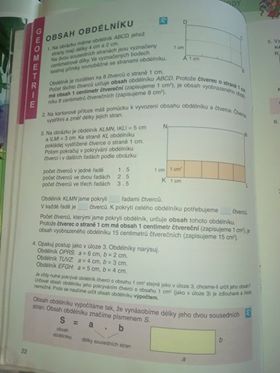 b) 23/5, 6: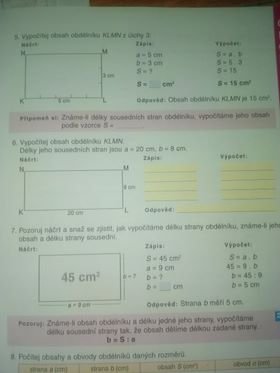 3. Přv: Léto v přírodě – kvíz z učebnice str. 87-89 (Odkaz bude na stránkách třídy a bude do pátku 12.00.)- dodělat zápisy do sešitu (lze vytisknout, nebo  opsat):Vydra říčníuzavíratelné ušní a nosní otvory,plovoucí blány a silný ocas jako kormidloloví ryby, žáby, hraboše a hmyzchráněný živočichRak říčnížije v čistých vodách pod kameny a kořenyživí se rostlinami a uhynulými živočichy, proto čistí voduzákonem chráněnýVážky a šídlahmyz žijící u vodyVoda je nezbytnou podmínkou života všech organismů a má i hospodářský význam (vodní elektrárny).Jaro v přírodězačíná 21. března (1. jarní den = jarní rovnodennost)předjaří - období před 21.3. kdy je tak teplo, že začínají rašit rostlinyprvní jarní rostliny: sněženky, květy vrby jívy, na stromech pupeny (květů nebo listů), u jehličnatých stromů jsou nové světlé přírůstky větvičekvytrvalé a dvouleté rostliny: Ze země vyrůstají nové stonky.jednoletky: Vysévají se.pole: zelené obilí (osení), setí řepky olejkyživočichové: probouzí se ze zimního spánku (ryby, plazi, hmyz, ježek apod.)Vracejí se stěhovaví ptáci.Rodí se mláďata (savců, ptáků krmivých i ptáků nekrmivých)ptáci krmiví: vlaštovky, čápi, kosi atd.ptáci nekrmiví: kachny, husy, bažanti, kur domácí atd.